ОПИСАНИЕ МЕСТОПОЛОЖЕНИЯ ГРАНИЦОПИСАНИЕ МЕСТОПОЛОЖЕНИЯ ГРАНИЦОПИСАНИЕ МЕСТОПОЛОЖЕНИЯ ГРАНИЦТерриториальная Зона сельскохозяйственного использования в границах населенного пункта (Сх1)Территориальная Зона сельскохозяйственного использования в границах населенного пункта (Сх1)Территориальная Зона сельскохозяйственного использования в границах населенного пункта (Сх1)(наименование объекта, местоположение границ которого описано (далее - объект)(наименование объекта, местоположение границ которого описано (далее - объект)(наименование объекта, местоположение границ которого описано (далее - объект)Раздел 1Раздел 1Раздел 1Сведения об объектеСведения об объектеСведения об объекте№ п/пХарактеристики объектаОписание характеристик1231Местоположение объекта446194, Самарская обл, Большеглушицкий р-н, Среднедольск п2Площадь объекта +/- величина погрешности определения площади(Р+/- Дельта Р)601216 кв.м ± 157 кв.м3Иные характеристики объектаОсновной вид разрешенного использования:Растениеводство, Выращивание зерновых и иных сельскохозяйственных культур, Овощеводство, Выращивание тонизирующих, лекарственных, цветочных культур, Садоводство, Хранение и переработка, Питомники, Сенокошение, Для ведения личного подсобного хозяйства (приусадебный земельный участок), Обеспечение внутреннего правопорядка, Историко-культурная деятельность, Водные объекты, Земельные участки (территории) общего пользования, Улично-дорожная сеть, Благоустройство территории, Земельные участки общего назначения, Ведение огородничестваУсловно разрешенный вид разрешенного использования:Сельскохозяйственное использование, Животноводство, Скотоводство, Звероводство, Птицеводство, Свиноводство, Пчеловодство, Рыбоводство, Научное обеспечение сельского хозяйства, Обеспечение, Выпас, Хранение автотранспорта, Коммунальное обслуживание, Предоставление коммунальных услуг, Административные здания организаций, обеспечивающих предоставление коммунальных услуг, Обеспечение деятельности в области гидрометеорологии и смежных с ней областях, Проведение научных испытаний, Ветеринарное обслуживание, Амбулаторное ветеринарное обслуживание, Деловое управление, Магазины, Общественное питание, Объекты дорожного сервиса, Заправка транспортных средств, Обеспечение дорожного отдыха, Автомобильные мойки, Ремонт автомобилей, Природно-познавательный туризм, Склады, Складские площадки, Научно-производственная деятельность, Охрана природных территорий, Общее пользование водными объектами, Специальное пользование водными объектами, Гидротехнические сооружения, Ведение садоводстваРаздел 2Раздел 2Раздел 2Раздел 2Раздел 2Раздел 2Сведения о местоположении границ объектаСведения о местоположении границ объектаСведения о местоположении границ объектаСведения о местоположении границ объектаСведения о местоположении границ объектаСведения о местоположении границ объекта1. Система координат МСК - 631. Система координат МСК - 631. Система координат МСК - 631. Система координат МСК - 631. Система координат МСК - 631. Система координат МСК - 632. Сведения о характерных точках границ объекта2. Сведения о характерных точках границ объекта2. Сведения о характерных точках границ объекта2. Сведения о характерных точках границ объекта2. Сведения о характерных точках границ объекта2. Сведения о характерных точках границ объектаОбозначениехарактерных точек границКоординаты, мКоординаты, мМетод определения координат характерной точки Средняя квадратическая погрешность положения характерной точки (Мt), мОписание обозначения точки на местности (при наличии)Обозначениехарактерных точек границХYМетод определения координат характерной точки Средняя квадратическая погрешность положения характерной точки (Мt), мОписание обозначения точки на местности (при наличии)123456Зона1(1)–––––н2318900.991414523.16Картометрический метод0.10–н3318889.861414541.44Картометрический метод0.10–н4318890.981414544.48Картометрический метод0.10–н5318876.001414570.67Картометрический метод0.10–н6318742.211414485.80Картометрический метод0.10–н7318514.181414341.16Картометрический метод0.10–н8318464.381414419.66Картометрический метод0.10–н9318572.221414479.79Картометрический метод0.10–н10318609.061414486.26Картометрический метод0.10–н11318624.171414488.92Картометрический метод0.10–н12318655.681414516.99Картометрический метод0.10–н13318702.481414542.10Картометрический метод0.10–н14318686.591414564.61Картометрический метод0.10–н15318721.391414602.96Картометрический метод0.10–н16318882.651414780.61Картометрический метод0.10–н17318889.631414788.30Картометрический метод0.10–н18318977.451414851.45Картометрический метод0.10–н19319049.181414895.94Картометрический метод0.10–н20319022.891414944.74Картометрический метод0.10–н21319009.261414970.03Картометрический метод0.10–н22319036.511415004.46Картометрический метод0.10–н23319181.991415146.63Картометрический метод0.10–н24319202.081415110.57Картометрический метод0.10–н25319420.531415273.92Картометрический метод0.10–н26319483.541415347.06Картометрический метод0.10–н27319670.501415487.96Картометрический метод0.10–н28319633.931415536.67Картометрический метод0.10–н29319618.621415561.83Картометрический метод0.10–н30319509.981415502.23Картометрический метод0.10–н31319465.081415484.74Картометрический метод0.10–н32319290.571415415.92Картометрический метод0.10–н33319260.651415399.86Картометрический метод0.10–н34319229.561415381.90Картометрический метод0.10–н35319226.711415379.58Картометрический метод0.10–н36319176.021415344.09Картометрический метод0.10–н37319180.131415333.14Картометрический метод0.10–н38319133.651415303.11Картометрический метод0.10–н39319074.641415283.73Картометрический метод0.10–н40318964.331415213.35Картометрический метод0.10–н41318936.941415180.43Картометрический метод0.10–н42318928.931415164.83Картометрический метод0.10–н43318837.711415336.64Картометрический метод0.10–н44318441.371415158.10Картометрический метод0.10–н45318321.031415104.42Картометрический метод0.10–н46318322.391415073.73Картометрический метод0.10–н47318322.511415073.75Картометрический метод0.10–н48318322.651415067.75Картометрический метод0.10–н49318322.801415061.65Картометрический метод0.10–н50318305.621415058.90Картометрический метод0.10–н51318276.521415053.53Картометрический метод0.10–н52318262.191415049.41Картометрический метод0.10–н53318254.621415043.13Картометрический метод0.10–н54318245.501415022.40Картометрический метод0.10–н55318239.571415000.25Картометрический метод0.10–н56318236.091414994.80Картометрический метод0.10–н57318235.261414995.27Картометрический метод0.10–н58318229.141414986.54Картометрический метод0.10–н59318178.121414955.70Картометрический метод0.10–н60318119.851414919.37Картометрический метод0.10–н61318079.241414894.67Картометрический метод0.10–н62318077.751414893.77Картометрический метод0.10–н63318085.991414880.72Картометрический метод0.10–н64318087.651414881.58Картометрический метод0.10–н65318179.151414735.09Картометрический метод0.10–н66318219.941414675.11Картометрический метод0.10–н67318258.421414628.02Картометрический метод0.10–н68318262.381414629.34Картометрический метод0.10–н69318390.681414683.07Картометрический метод0.10–н70318430.511414702.06Картометрический метод0.10–н71318459.921414716.06Картометрический метод0.10–н72318469.821414724.36Картометрический метод0.10–н73318474.101414720.09Картометрический метод0.10–н74318516.841414677.17Картометрический метод0.10–н75318527.021414703.80Картометрический метод0.10–н76318564.001414734.56Картометрический метод0.10–н77318572.771414770.79Картометрический метод0.10–н78318592.131414788.90Картометрический метод0.10–н79318587.361414800.94Картометрический метод0.10–н80318581.741414781.29Картометрический метод0.10–н81318574.551414777.10Картометрический метод0.10–н82318568.731414781.12Картометрический метод0.10–н83318560.641414777.10Картометрический метод0.10–н84318545.131414792.53Картометрический метод0.10–н85318551.041414796.55Картометрический метод0.10–н86318562.861414796.19Картометрический метод0.10–н87318589.521414849.19Картометрический метод0.10–н88318590.381414849.71Картометрический метод0.10–н89318588.521414850.00Картометрический метод0.10–н90318587.411414876.43Картометрический метод0.10–н91318599.541414868.45Картометрический метод0.10–н92318638.101414846.95Картометрический метод0.10–н93318653.311414835.17Картометрический метод0.10–н94318673.711414820.58Картометрический метод0.10–н95318695.171414805.14Картометрический метод0.10–н96318711.961414769.24Картометрический метод0.10–н97318740.221414723.22Картометрический метод0.10–н98318763.821414696.41Картометрический метод0.10–н99318735.201414683.57Картометрический метод0.10–н100318735.101414684.12Картометрический метод0.10–н101318712.511414660.26Картометрический метод0.10–н102318694.161414637.24Картометрический метод0.10–н103318667.931414603.14Картометрический метод0.10–н104318656.421414583.56Картометрический метод0.10–н105318632.341414516.66Картометрический метод0.10–н106318598.631414512.56Картометрический метод0.10–н107318580.751414518.62Картометрический метод0.10–н108318567.491414519.40Картометрический метод0.10–н109318549.291414539.62Картометрический метод0.10–н110318534.431414540.68Картометрический метод0.10–н111318526.731414539.71Картометрический метод0.10–н112318511.291414534.12Картометрический метод0.10–н113318456.641414508.12Картометрический метод0.10–н114318390.331414494.30Картометрический метод0.10–н115318510.031414279.66Картометрический метод0.10–н116318728.881414415.57Картометрический метод0.10–н117318784.401414450.02Картометрический метод0.10–н118318789.341414453.09Картометрический метод0.10–н119318828.351414477.57Картометрический метод0.10–н2318900.991414523.16Картометрический метод0.10–––––––н120318277.481414967.48Картометрический метод0.10–н121318277.481414968.48Картометрический метод0.10–н122318276.481414968.48Картометрический метод0.10–н123318276.481414967.48Картометрический метод0.10–н120318277.481414967.48Картометрический метод0.10–––––––н1318787.401414856.88Картометрический метод0.10–н1318787.401414879.64Картометрический метод0.10–н1318787.401414856.88Картометрический метод0.10–Зона1(2)–––––н124319262.341414747.86Картометрический метод0.10–н125319234.201414785.19Картометрический метод0.10–н126319090.391414654.58Картометрический метод0.10–н127319099.571414640.37Картометрический метод0.10–н124319262.341414747.86Картометрический метод0.10–Зона1(3)–––––н128319448.201414875.07Картометрический метод0.10–н129319501.041414908.52Картометрический метод0.10–н130319493.101414924.76Картометрический метод0.10–н131319461.581414989.28Картометрический метод0.10–н132319454.921414987.39Картометрический метод0.10–н133319407.751414977.31Картометрический метод0.10–н134319332.811414961.29Картометрический метод0.10–н135319321.511414957.85Картометрический метод0.10–н136319208.511414923.47Картометрический метод0.10–н137319201.381414919.50Картометрический метод0.10–н138319299.571414772.44Картометрический метод0.10–н139319302.881414774.63Картометрический метод0.10–н140319389.961414835.00Картометрический метод0.10–н141319390.081414835.08Картометрический метод0.10–н128319448.201414875.07Картометрический метод0.10–3. Сведения о характерных точках части (частей) границы объекта3. Сведения о характерных точках части (частей) границы объекта3. Сведения о характерных точках части (частей) границы объекта3. Сведения о характерных точках части (частей) границы объекта3. Сведения о характерных точках части (частей) границы объекта3. Сведения о характерных точках части (частей) границы объектаОбозначениехарактерных точек части границыКоординаты, мКоординаты, мМетод определения координат характерной точки Средняя квадратическая погрешность положения характерной точки (Мt), мОписание обозначения точки на местности (при наличии)Обозначениехарактерных точек части границыХYМетод определения координат характерной точки Средняя квадратическая погрешность положения характерной точки (Мt), мОписание обозначения точки на местности (при наличии)123456––––––Раздел 4План границ объекта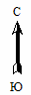 Масштаб 1: 10000Используемые условные знаки и обозначения: